ОТКРЫТЫЙ КУБОК ДОСААФ РЕСПУБЛИКИ БЕЛАРУСЬОткрытый Кубок ДОСААФ Республики Беларусь по водно-моторному спорту состоялся в Пинске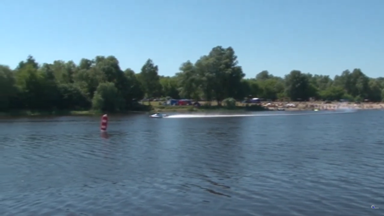 